Hujjat Primary School 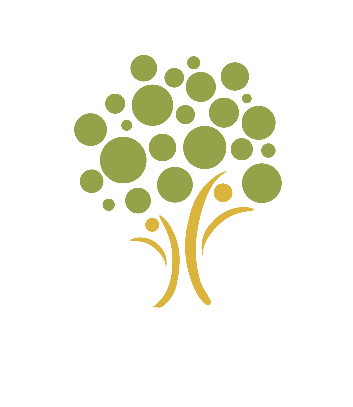 Application Form CONFIDENTIAL

For office use onlyPlease complete ALL sections. Sections 1 -6 of the application form will be used to shortlist candidates for interview.Please complete ALL sections. Sections 1 -6 of the application form will be used to shortlist candidates for interview.Please complete ALL sections. Sections 1 -6 of the application form will be used to shortlist candidates for interview.Please complete ALL sections. Sections 1 -6 of the application form will be used to shortlist candidates for interview.Please complete ALL sections. Sections 1 -6 of the application form will be used to shortlist candidates for interview.POST APPLIED FOR: 1. PERSONAL DETAILS (please complete in block letters)1. PERSONAL DETAILS (please complete in block letters)1. PERSONAL DETAILS (please complete in block letters)1. PERSONAL DETAILS (please complete in block letters)1. PERSONAL DETAILS (please complete in block letters)Title: (Mr/Mrs/Miss/Ms/Other)Surname:First name(s)Address for Correspondence: Daytime telephone no: Evening telephone no:Evening telephone no:Email address:QTS statusYES  NO YES  NO YES  NO YES  NO NPQHYES  NO YES  NO YES  NO YES  NO 2. PRESENT OR LAST EMPLOYER2. PRESENT OR LAST EMPLOYER2. PRESENT OR LAST EMPLOYER2. PRESENT OR LAST EMPLOYER2. PRESENT OR LAST EMPLOYERName and address of employer:Telephone:Nature of business:Job title:Job title:Present annual salary:Date appointed:Leaving date or notice required.Leaving date or notice required.Reason for leaving:Brief description of duties:3. PREVIOUS EMPLOYMENT OR OUT OF WORK ACTIVITIES 3. PREVIOUS EMPLOYMENT OR OUT OF WORK ACTIVITIES 3. PREVIOUS EMPLOYMENT OR OUT OF WORK ACTIVITIES 3. PREVIOUS EMPLOYMENT OR OUT OF WORK ACTIVITIES 3. PREVIOUS EMPLOYMENT OR OUT OF WORK ACTIVITIES 3. PREVIOUS EMPLOYMENT OR OUT OF WORK ACTIVITIES 3. PREVIOUS EMPLOYMENT OR OUT OF WORK ACTIVITIES 3. PREVIOUS EMPLOYMENT OR OUT OF WORK ACTIVITIES 3. PREVIOUS EMPLOYMENT OR OUT OF WORK ACTIVITIES Start with the most recent first. Include work/voluntary/home parenting experience and any periods of unemployment. DO NOT LEAVE ANY GAPS – account for all months since leaving school/college. FOR TEACHERS: STATE WHICH YEAR GROUPS YOU HAVE TAUGHT AND FOR HOW LONG.Start with the most recent first. Include work/voluntary/home parenting experience and any periods of unemployment. DO NOT LEAVE ANY GAPS – account for all months since leaving school/college. FOR TEACHERS: STATE WHICH YEAR GROUPS YOU HAVE TAUGHT AND FOR HOW LONG.Start with the most recent first. Include work/voluntary/home parenting experience and any periods of unemployment. DO NOT LEAVE ANY GAPS – account for all months since leaving school/college. FOR TEACHERS: STATE WHICH YEAR GROUPS YOU HAVE TAUGHT AND FOR HOW LONG.Start with the most recent first. Include work/voluntary/home parenting experience and any periods of unemployment. DO NOT LEAVE ANY GAPS – account for all months since leaving school/college. FOR TEACHERS: STATE WHICH YEAR GROUPS YOU HAVE TAUGHT AND FOR HOW LONG.Start with the most recent first. Include work/voluntary/home parenting experience and any periods of unemployment. DO NOT LEAVE ANY GAPS – account for all months since leaving school/college. FOR TEACHERS: STATE WHICH YEAR GROUPS YOU HAVE TAUGHT AND FOR HOW LONG.Start with the most recent first. Include work/voluntary/home parenting experience and any periods of unemployment. DO NOT LEAVE ANY GAPS – account for all months since leaving school/college. FOR TEACHERS: STATE WHICH YEAR GROUPS YOU HAVE TAUGHT AND FOR HOW LONG.Start with the most recent first. Include work/voluntary/home parenting experience and any periods of unemployment. DO NOT LEAVE ANY GAPS – account for all months since leaving school/college. FOR TEACHERS: STATE WHICH YEAR GROUPS YOU HAVE TAUGHT AND FOR HOW LONG.Start with the most recent first. Include work/voluntary/home parenting experience and any periods of unemployment. DO NOT LEAVE ANY GAPS – account for all months since leaving school/college. FOR TEACHERS: STATE WHICH YEAR GROUPS YOU HAVE TAUGHT AND FOR HOW LONG.Start with the most recent first. Include work/voluntary/home parenting experience and any periods of unemployment. DO NOT LEAVE ANY GAPS – account for all months since leaving school/college. FOR TEACHERS: STATE WHICH YEAR GROUPS YOU HAVE TAUGHT AND FOR HOW LONG.Employer name & address
or Job title/ Activity if not workingSalary/incomeSalary/incomeSalary/incomeFull or part-time (if part-time, give hours)Full or part-time (if part-time, give hours)Dates (month/year)Dates (month/year)Reason for leavingFromToWere you dismissed by any of the above employers?
(If yes, further details may be requested)Were you dismissed by any of the above employers?
(If yes, further details may be requested)Were you dismissed by any of the above employers?
(If yes, further details may be requested)Were you dismissed by any of the above employers?
(If yes, further details may be requested)YES  NO YES  NO YES  NO YES  NO YES  NO 4.        EDUCATION, TRAINING & QUALIFICATIONS4.        EDUCATION, TRAINING & QUALIFICATIONS4.        EDUCATION, TRAINING & QUALIFICATIONS4.        EDUCATION, TRAINING & QUALIFICATIONS4.        EDUCATION, TRAINING & QUALIFICATIONS4.        EDUCATION, TRAINING & QUALIFICATIONS4.        EDUCATION, TRAINING & QUALIFICATIONS4.        EDUCATION, TRAINING & QUALIFICATIONS4.        EDUCATION, TRAINING & QUALIFICATIONSEnglish and Maths GCSEs / A Levels / NVQ / Degree / Post Graduate  (proof of qualifications will be required)English and Maths GCSEs / A Levels / NVQ / Degree / Post Graduate  (proof of qualifications will be required)English and Maths GCSEs / A Levels / NVQ / Degree / Post Graduate  (proof of qualifications will be required)English and Maths GCSEs / A Levels / NVQ / Degree / Post Graduate  (proof of qualifications will be required)English and Maths GCSEs / A Levels / NVQ / Degree / Post Graduate  (proof of qualifications will be required)English and Maths GCSEs / A Levels / NVQ / Degree / Post Graduate  (proof of qualifications will be required)English and Maths GCSEs / A Levels / NVQ / Degree / Post Graduate  (proof of qualifications will be required)English and Maths GCSEs / A Levels / NVQ / Degree / Post Graduate  (proof of qualifications will be required)English and Maths GCSEs / A Levels / NVQ / Degree / Post Graduate  (proof of qualifications will be required)Secondary School/College/UniversitySecondary School/College/UniversityDatesDatesDatesQualifications gained 
(Please indicate subject, level and date of award)Qualifications gained 
(Please indicate subject, level and date of award)Qualifications gained 
(Please indicate subject, level and date of award)Qualifications gained 
(Please indicate subject, level and date of award)FromToToOTHER RELEVANT TRAINING COURSES ATTENDEDOTHER RELEVANT TRAINING COURSES ATTENDEDOTHER RELEVANT TRAINING COURSES ATTENDEDOTHER RELEVANT TRAINING COURSES ATTENDEDOTHER RELEVANT TRAINING COURSES ATTENDEDOTHER RELEVANT TRAINING COURSES ATTENDEDOrganising BodyOrganising BodyCourse titleCourse titleLength of courseLength of courseMEMBERSHIP OF PROFESSIONAL BODIESMEMBERSHIP OF PROFESSIONAL BODIESMEMBERSHIP OF PROFESSIONAL BODIESMEMBERSHIP OF PROFESSIONAL BODIESMEMBERSHIP OF PROFESSIONAL BODIESMEMBERSHIP OF PROFESSIONAL BODIESName of bodyName of bodyType of membershipType of membershipDate obtainedDate obtained5. INFORMATION IN SUPPORT OF YOUR APPLICATION5. INFORMATION IN SUPPORT OF YOUR APPLICATION5. INFORMATION IN SUPPORT OF YOUR APPLICATION5. INFORMATION IN SUPPORT OF YOUR APPLICATION5. INFORMATION IN SUPPORT OF YOUR APPLICATION5. INFORMATION IN SUPPORT OF YOUR APPLICATIONPlease explain any gaps in employment here, and give details of any relevant experience, skills or knowledge to support your application. You may include a CV with this section or, for example, data about your current or past school’s performance. Please explain any gaps in employment here, and give details of any relevant experience, skills or knowledge to support your application. You may include a CV with this section or, for example, data about your current or past school’s performance. Please explain any gaps in employment here, and give details of any relevant experience, skills or knowledge to support your application. You may include a CV with this section or, for example, data about your current or past school’s performance. Please explain any gaps in employment here, and give details of any relevant experience, skills or knowledge to support your application. You may include a CV with this section or, for example, data about your current or past school’s performance. Please explain any gaps in employment here, and give details of any relevant experience, skills or knowledge to support your application. You may include a CV with this section or, for example, data about your current or past school’s performance. Please explain any gaps in employment here, and give details of any relevant experience, skills or knowledge to support your application. You may include a CV with this section or, for example, data about your current or past school’s performance. 6. REFEREES6. REFEREES6. REFEREES6. REFEREES6. REFEREES6. REFEREESPlease provide details of two referees who can comment on your leadership/management skills and suitability for this post. Please note that references will be sought on shortlisted candidates and previous employers may be contacted to verify experience or qualifications before interview.

Friends and relatives are NOT acceptable referees. 
One of the referees must be your present/or most recent employer. 
Do not give two referees from the same workplace. Please provide details of two referees who can comment on your leadership/management skills and suitability for this post. Please note that references will be sought on shortlisted candidates and previous employers may be contacted to verify experience or qualifications before interview.

Friends and relatives are NOT acceptable referees. 
One of the referees must be your present/or most recent employer. 
Do not give two referees from the same workplace. Please provide details of two referees who can comment on your leadership/management skills and suitability for this post. Please note that references will be sought on shortlisted candidates and previous employers may be contacted to verify experience or qualifications before interview.

Friends and relatives are NOT acceptable referees. 
One of the referees must be your present/or most recent employer. 
Do not give two referees from the same workplace. Please provide details of two referees who can comment on your leadership/management skills and suitability for this post. Please note that references will be sought on shortlisted candidates and previous employers may be contacted to verify experience or qualifications before interview.

Friends and relatives are NOT acceptable referees. 
One of the referees must be your present/or most recent employer. 
Do not give two referees from the same workplace. Please provide details of two referees who can comment on your leadership/management skills and suitability for this post. Please note that references will be sought on shortlisted candidates and previous employers may be contacted to verify experience or qualifications before interview.

Friends and relatives are NOT acceptable referees. 
One of the referees must be your present/or most recent employer. 
Do not give two referees from the same workplace. Please provide details of two referees who can comment on your leadership/management skills and suitability for this post. Please note that references will be sought on shortlisted candidates and previous employers may be contacted to verify experience or qualifications before interview.

Friends and relatives are NOT acceptable referees. 
One of the referees must be your present/or most recent employer. 
Do not give two referees from the same workplace. Name (Referee 1):Name (Referee 2):Name (Referee 2):Position:Position:Position:Organisation (if appropriate):Organisation (if appropriate):Organisation (if appropriate):Address:Address:Address:Telephone No:Telephone No:Telephone No:Email address:Email address:Email address:7. PROTECTION OF CHILDREN7. PROTECTION OF CHILDREN7. PROTECTION OF CHILDRENHujjat School Trust (HST) is committed to safeguarding and promoting the welfare of children, young people and vulnerable adults and we expect all staff and volunteers to share this commitment.The Trust is required under the Police Act 1997, the Protection of Children Act 1999 and the Criminal Justice & Court Services Act 2000 to check the criminal background of all employees.  Decisions to appoint will be subject to consideration of an enhanced disclosure from the Disclosure and Barring Service.You must provide information about ALL convictions, as the post is automatically exempt from the Rehabilitation of Offenders Act 1974 and rules relating to 'spent' convictions do not apply.Hujjat School Trust (HST) is committed to safeguarding and promoting the welfare of children, young people and vulnerable adults and we expect all staff and volunteers to share this commitment.The Trust is required under the Police Act 1997, the Protection of Children Act 1999 and the Criminal Justice & Court Services Act 2000 to check the criminal background of all employees.  Decisions to appoint will be subject to consideration of an enhanced disclosure from the Disclosure and Barring Service.You must provide information about ALL convictions, as the post is automatically exempt from the Rehabilitation of Offenders Act 1974 and rules relating to 'spent' convictions do not apply.Hujjat School Trust (HST) is committed to safeguarding and promoting the welfare of children, young people and vulnerable adults and we expect all staff and volunteers to share this commitment.The Trust is required under the Police Act 1997, the Protection of Children Act 1999 and the Criminal Justice & Court Services Act 2000 to check the criminal background of all employees.  Decisions to appoint will be subject to consideration of an enhanced disclosure from the Disclosure and Barring Service.You must provide information about ALL convictions, as the post is automatically exempt from the Rehabilitation of Offenders Act 1974 and rules relating to 'spent' convictions do not apply.Have you ever been convicted of a criminal offence?
(Including cautions, bind-overs and any pending prosecutions)Have you ever been convicted of a criminal offence?
(Including cautions, bind-overs and any pending prosecutions)YES  NO Are you disqualified from working with children or subject to any sanctions imposed by a regulatory body?Are you disqualified from working with children or subject to any sanctions imposed by a regulatory body?YES  NO If YES to any of the above questions, please give brief details including dates.If YES to any of the above questions, please give brief details including dates.If YES to any of the above questions, please give brief details including dates.8. GENERAL8. GENERAL8. GENERALYou are required to declare below any relationship with or to an employee or Trustee of HST.Please state name and position:      You are required to declare below any relationship with or to an employee or Trustee of HST.Please state name and position:      You are required to declare below any relationship with or to an employee or Trustee of HST.Please state name and position:      Have you ever been the subject of formal disciplinary proceedings? If yes, please give details including dates below.YES  NO YES  NO This information is required, including that related to warnings regarded as "spent" in order for HST to ensure safe recruitment and meet its obligations to safeguard children. However, you should be aware that any disciplinary history declared will not automatically prevent or inhibit appointment and will depend on the dates and circumstances related to the disciplinary action, outcomes and the type of post being applied for. Note that you are also required to include information if you were subject to a disciplinary process but resigned before it was completed.This information is required, including that related to warnings regarded as "spent" in order for HST to ensure safe recruitment and meet its obligations to safeguard children. However, you should be aware that any disciplinary history declared will not automatically prevent or inhibit appointment and will depend on the dates and circumstances related to the disciplinary action, outcomes and the type of post being applied for. Note that you are also required to include information if you were subject to a disciplinary process but resigned before it was completed.This information is required, including that related to warnings regarded as "spent" in order for HST to ensure safe recruitment and meet its obligations to safeguard children. However, you should be aware that any disciplinary history declared will not automatically prevent or inhibit appointment and will depend on the dates and circumstances related to the disciplinary action, outcomes and the type of post being applied for. Note that you are also required to include information if you were subject to a disciplinary process but resigned before it was completed.9. EQUALITY & REASONABLE ADJUSTMENTS9. EQUALITY & REASONABLE ADJUSTMENTSThe Equality Act 2010 states a person has a disability if they have a physical or mental impairment which has a long-term and substantial adverse effect on their ability to carry out normal day-to-day activities.  HST will consider reasonable adjustments to enable disabled applicants to have equal access to employment opportunities. HST is committed to the development of positive practices to promote equality in employment.  If you would like to declare your disability, please tick the appropriate box below.The Equality Act 2010 states a person has a disability if they have a physical or mental impairment which has a long-term and substantial adverse effect on their ability to carry out normal day-to-day activities.  HST will consider reasonable adjustments to enable disabled applicants to have equal access to employment opportunities. HST is committed to the development of positive practices to promote equality in employment.  If you would like to declare your disability, please tick the appropriate box below.Do you consider yourself to be disabled? YES  NO Is there any information that we need in order to offer you a fair selection interview/process?Is there any information that we need in order to offer you a fair selection interview/process?10. HEALTH/MEDICAL DETAILS10. HEALTH/MEDICAL DETAILSSuccessful applicants will be required to complete a confidential medical questionnaire and may be required to undergo a medical examination.Successful applicants will be required to complete a confidential medical questionnaire and may be required to undergo a medical examination.11. DATA PROTECTION ACT11. DATA PROTECTION ACTThe personal information collected on this form will be processed to manage your application. If successful, your personal information will be retained whilst you are an employee and used for payroll, pension and employee administration. It will not ordinarily be disclosed to anyone outside the Trust without first seeking your permission, unless there is a statutory reason for doing so. This Trust is under duty to protect the public funds it administers and to this end may use the information you have provided on this form for the prevention and detection of fraud. It may also share this information with other bodies responsible for auditing or administering public funds for these purposes.The personal information collected on this form will be processed to manage your application. If successful, your personal information will be retained whilst you are an employee and used for payroll, pension and employee administration. It will not ordinarily be disclosed to anyone outside the Trust without first seeking your permission, unless there is a statutory reason for doing so. This Trust is under duty to protect the public funds it administers and to this end may use the information you have provided on this form for the prevention and detection of fraud. It may also share this information with other bodies responsible for auditing or administering public funds for these purposes.12. DECLARATION12. DECLARATIONIf you return your application form to us by email and you are subsequently invited to interview, you will be required to sign a printed copy of your form.I declare that, to the best of my knowledge and belief, the information given on ALL parts of this form is correct. I understand that, should my application be successful and it is discovered subsequently that information has been falsified then disciplinary action may be taken which may include dismissal from the post.I confirm that I have a legal right to work in the UK and if this application is successful, will produce appropriate original documentary evidence to prove this prior to commencing work. I understand that HST may make copies of these documents, and consent to them carrying out checks to confirm my right to work in the UK.   If you return your application form to us by email and you are subsequently invited to interview, you will be required to sign a printed copy of your form.I declare that, to the best of my knowledge and belief, the information given on ALL parts of this form is correct. I understand that, should my application be successful and it is discovered subsequently that information has been falsified then disciplinary action may be taken which may include dismissal from the post.I confirm that I have a legal right to work in the UK and if this application is successful, will produce appropriate original documentary evidence to prove this prior to commencing work. I understand that HST may make copies of these documents, and consent to them carrying out checks to confirm my right to work in the UK.   Signed      Date      Please return your completed form to info@hujjatschool.org before the application deadline.Please return your completed form to info@hujjatschool.org before the application deadline.Date received: